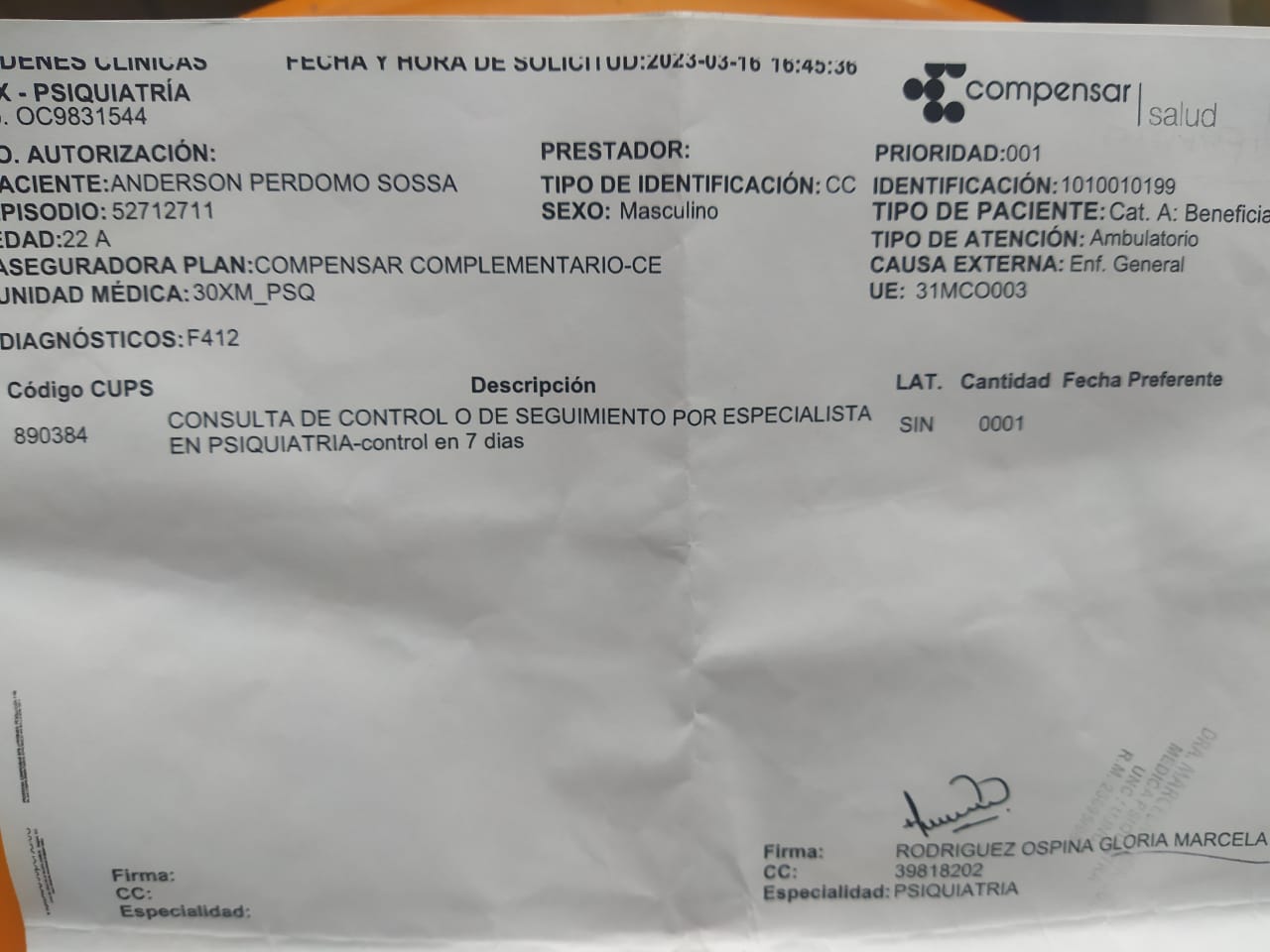 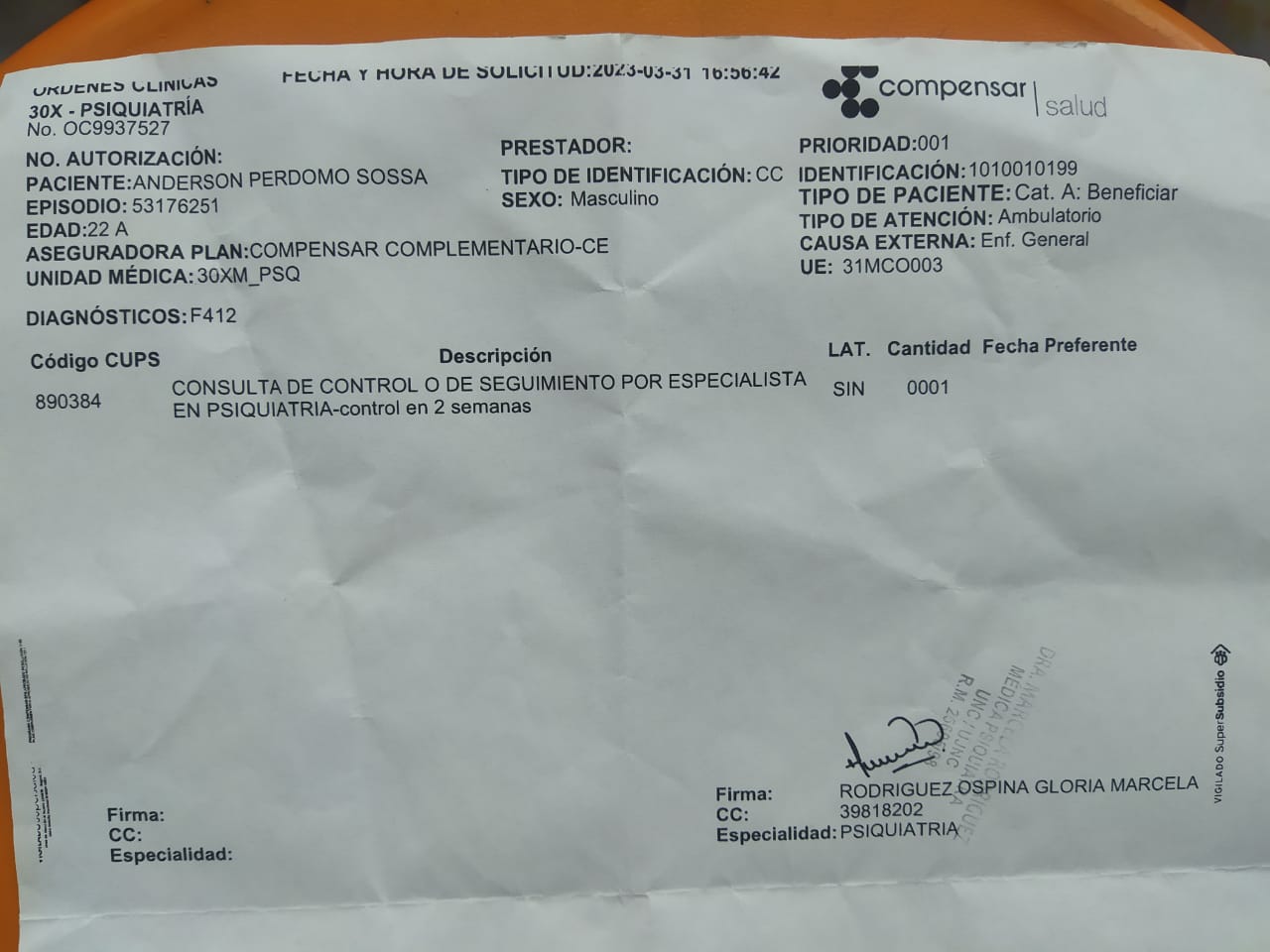 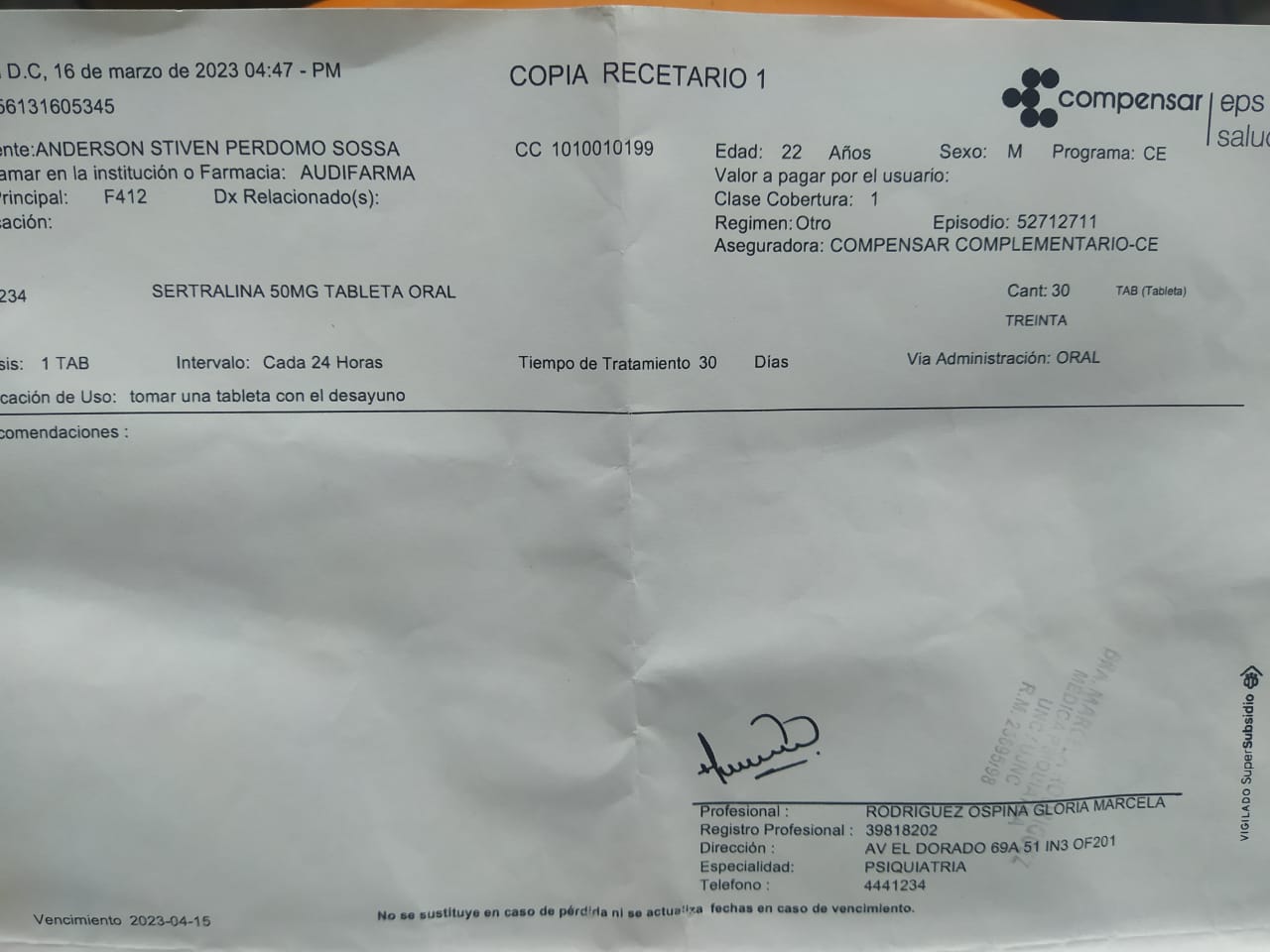 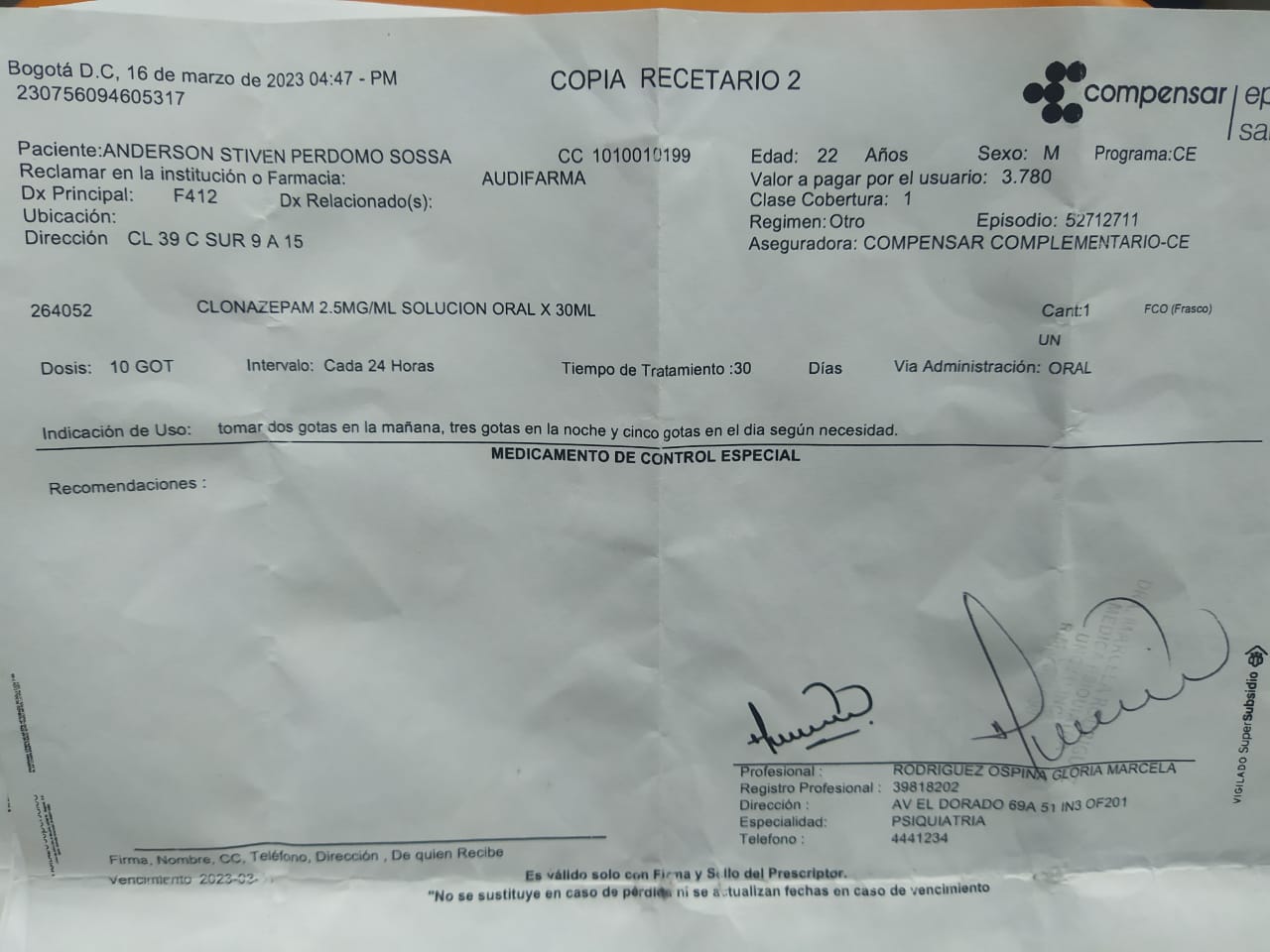 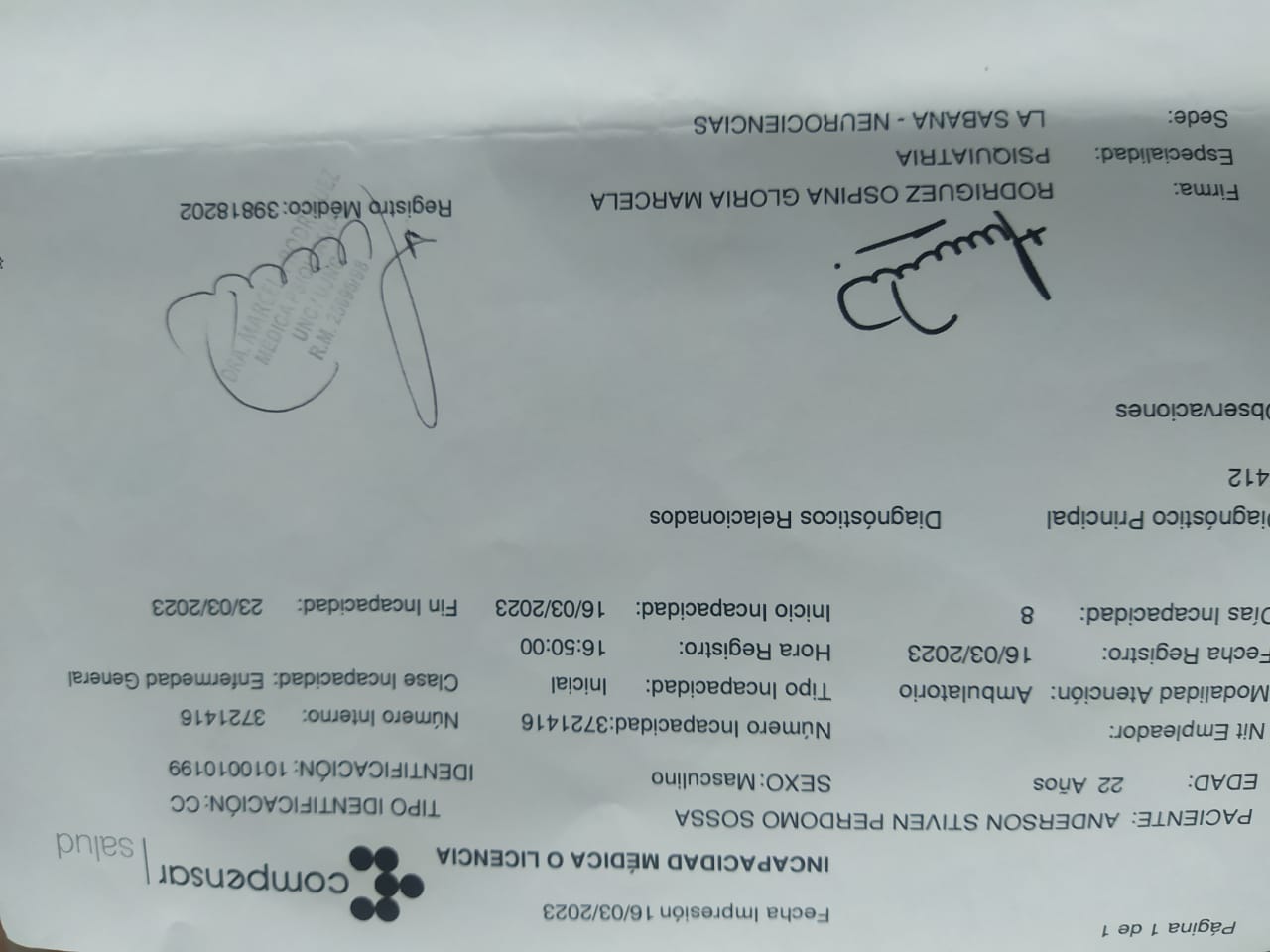 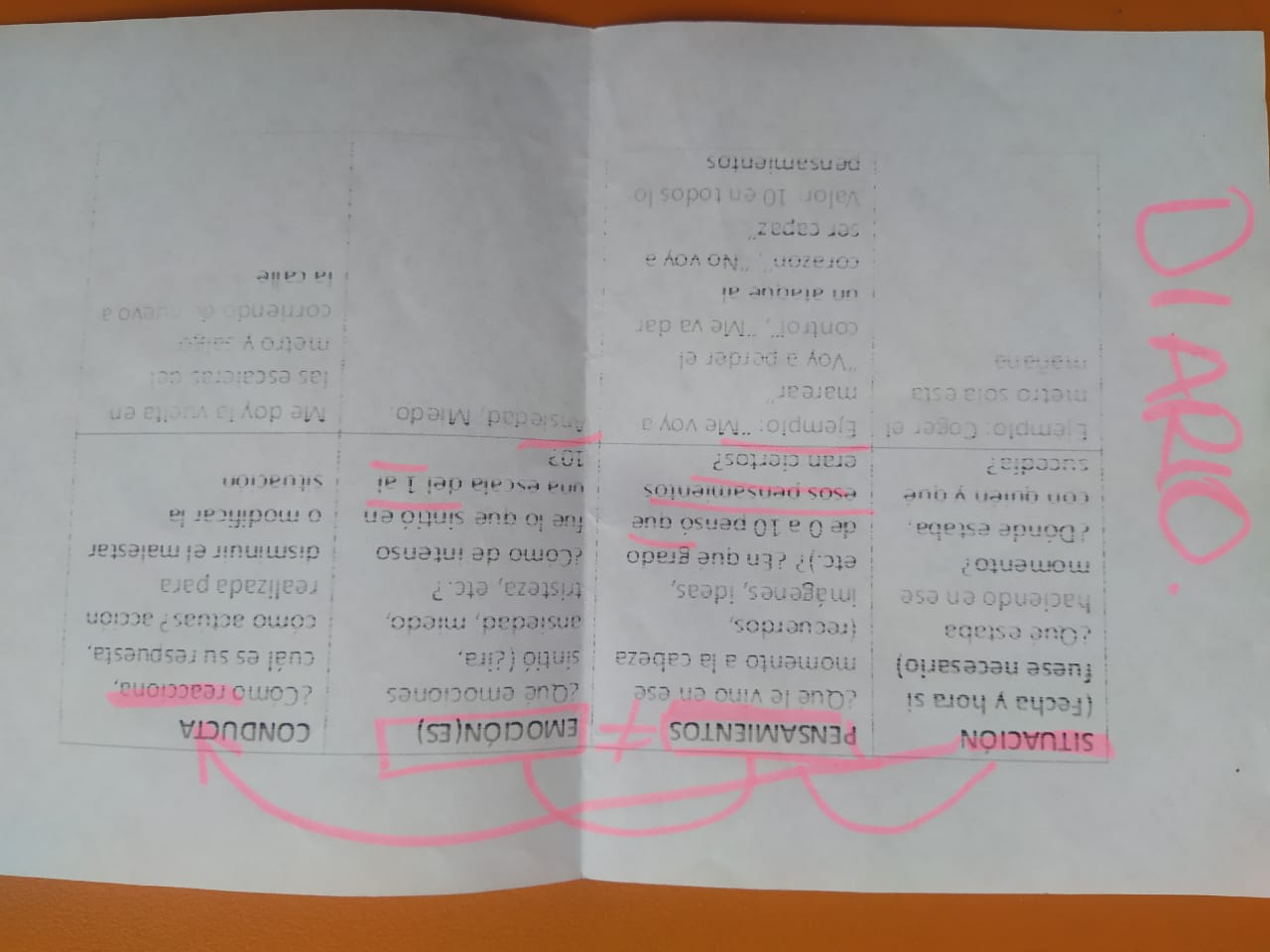 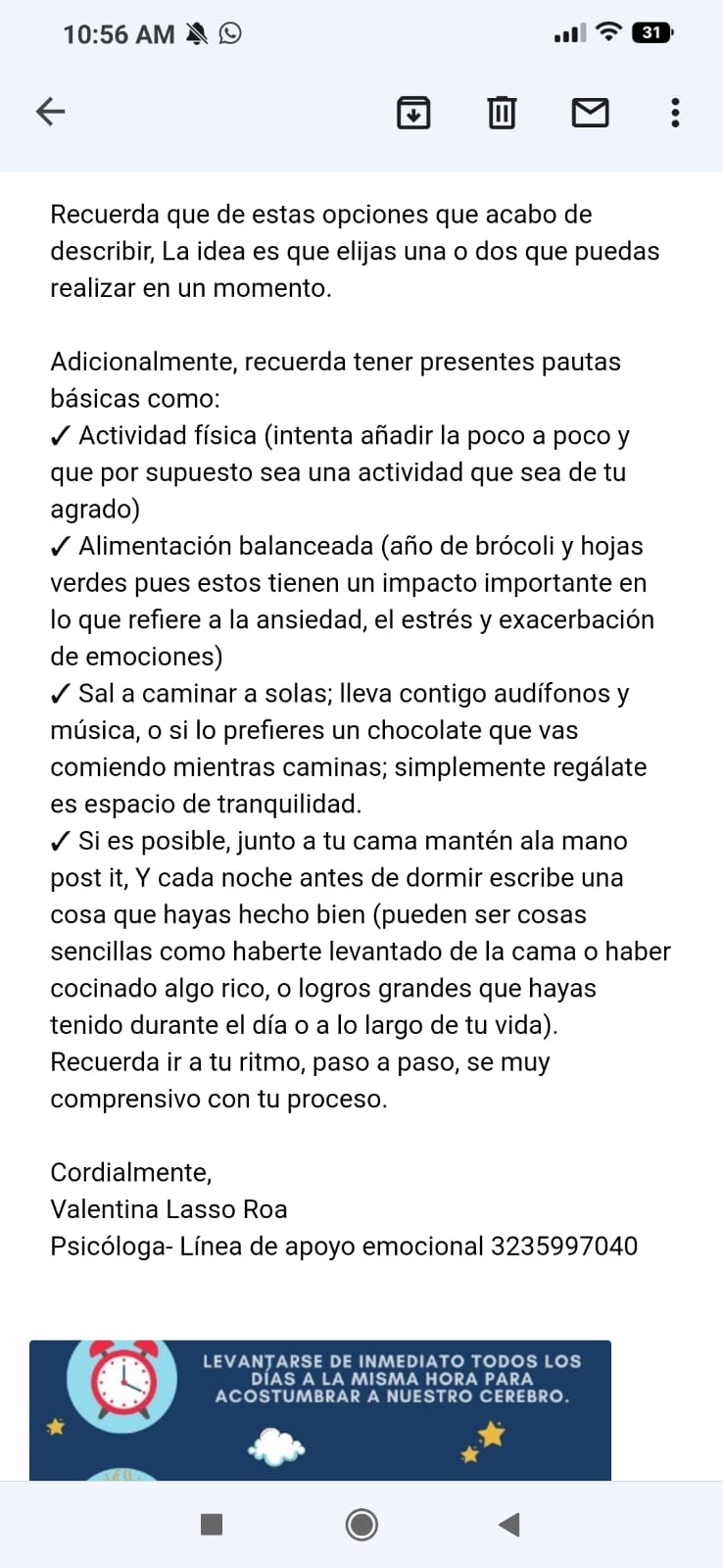 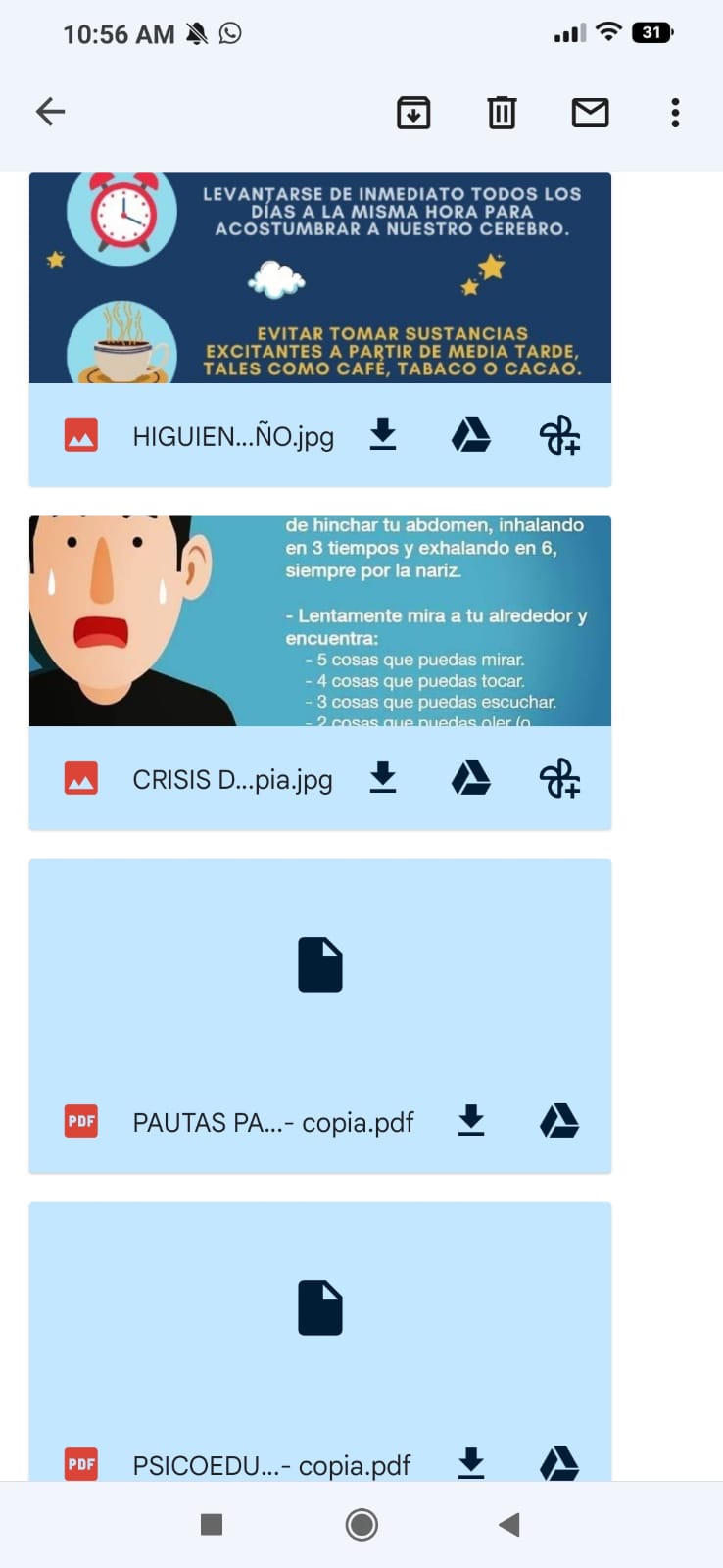 Correos enviados por parte de la psicóloga para desarrollar en casa como terapia 